Gjennomsnittlig stillingsprosent LBS: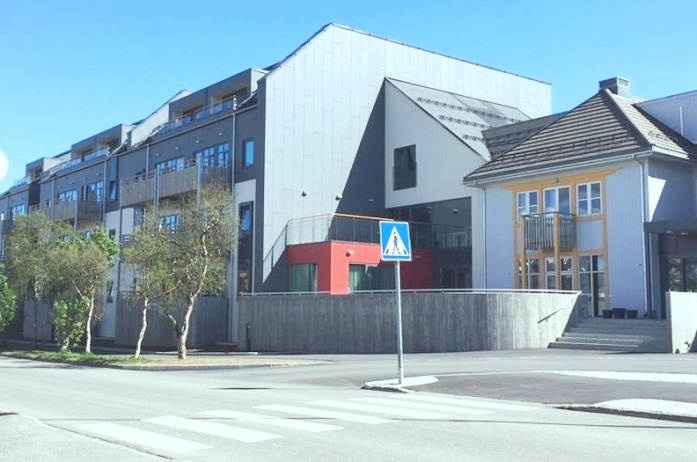 Kommentar: Dette er planlagt drift, ut fra den stillingen en er ansatt i. Det er relativt sett sammenfallende tall i HRM, Arena og Ressursstyring på dette punktet.Gjennomsnittlig stillingsprosent LBS, fordelt på faggrupper:Kommentar:Viser forskjellen mellom planlagt drift ift hvem som er tilsatt og deres stillingsprosent, og faktisk drift når også vikarer og ekstra innleide tas med (ferie 6% ikke medregnet).Kommentar:Viser i praksis at høgskolegruppa stort sett har opp mot full stilling, og drar opp andelenViser også at flere fagarbeidere/hjelpepleiere/omsorgsarbeidere/hjemmehjelpere har mindre enn 70% stilling. I turnus vil en fagarbeider i ca. 75% stilling ha utbetalt lønn og tillegg som utgjør en vanlig årslønn.Kommentar:Årsaken til at faktisk stillingsprosent blir lavere enn planlagt, er omfang av vikarinnleie/ekstrainnleie. Bakenforliggende årsaker er ofte sykefravær, permisjoner, beboere med økt behov for oppfølging, mv.Relativt stort omfang av vikarer som anvendes i løpet av året.Kommentar:Vakante stillinger er det som fremkommer som vakant i årsturnus13% er omtrent midt på treet i sektorenVariasjon i drift (årsak til differanse mellom planlagt og faktisk drift)(korrigert for ferieavvikling, 29% totalt)Kommentar:Hensikten er å vise at driften har uønsket variasjon. Vakante stillinger er 1 uønsket variasjonVikarinnleie er 1 uønsket variasjonFerie er planlagt og OK, og trekkes fra (utgjør ca 6% jf. budsjett/arena)Total uønsket variasjon er da 29% ved LBS, som er høyt